Cymbidium Orchid Club of SA Inc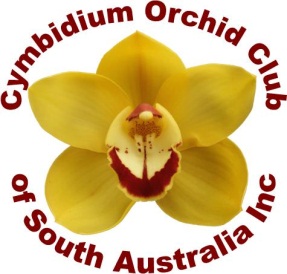 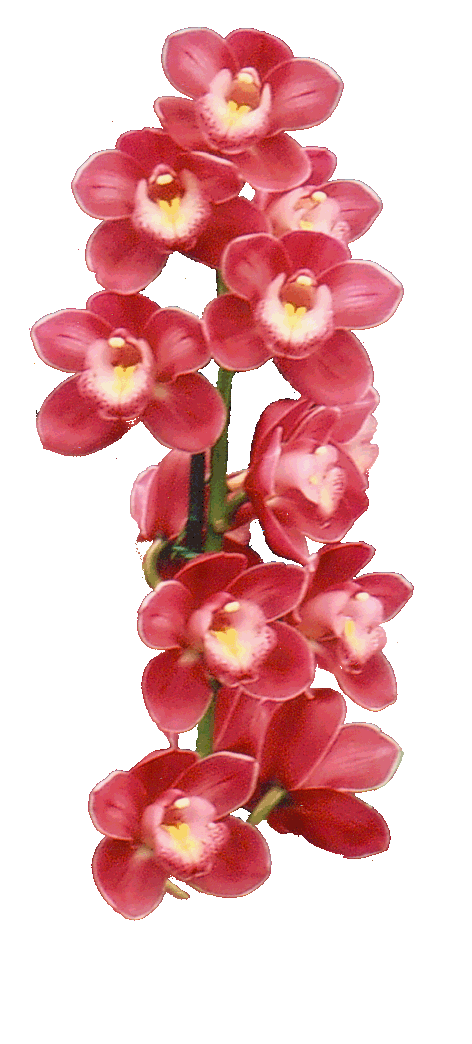 http://www.cymorchidssa.com.au11Jeanes AveGlenelg North SA 5045042053951MEMBERSHIP APPLICATION and RENEWAL Form  Subscription Rate $40 per year Which Includes 10 editions of the Cymbidium News and club name badge.Please indicate	NEW MEMBER 	          RENEWAL   Mr./ Mrs./Ms. (please circle) Surname………………………………………………………Given Name/s………………………………………………………………………………. Preferred Name…………………………………………………………………………….Address………………………………………………………………………………………Suburb……………………………………………………………………………………….Post Code ……………………………. State…………………………………………….Telephone…………………………………. Mobile………………………………………. Email……………………………………………………………………………………….Show Number if applicable………………………………………………………………Other Club Membership…………………………………………………………………Payments can be made by Cash/Direct Debit or Credit CardDirect Credit/EFT     Bank SA BSB 105-108 Acct No 022900640If paying by direct debt please put your name in on your payment and contact the treasurer Christine on 08 85363948 and tell her of your payment